HƯỚNG DẪN TRA CỨU KẾT QUẢ HỌC TẬP(Dành cho sinh viên)Đăng nhập vào websiteMở trình duyệt website: Chrome, firefox, cốc cốc….Đánh bmmc.edu.vnTại giao diện website: bmmc.edu.vn, kích chuột vào tab “Đào tạo/ Kết quả học tập” trên thanh tab menu đỉnh.Sau khi kích chuột website sẽ dẫn đến giao diện Website học tập.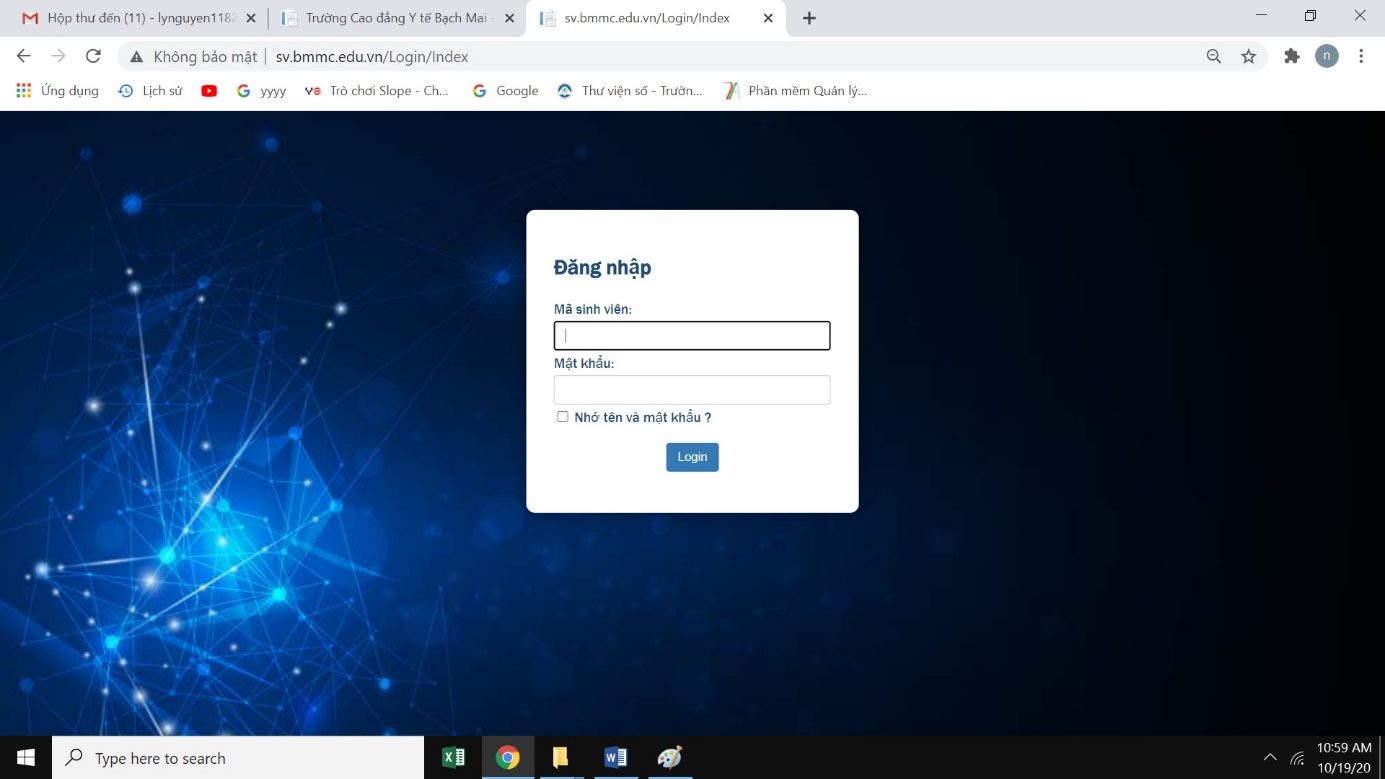 Tiến hành đăng nhập vào Website với:+ Tên đăng nhập: Mã sinh viên của sinh viên đăng nhập (không phân biệt chữ hoa, chữ thường)+ Mật khẩu: ngày tháng năm sinh của sinh viên (Ví dụ: sinh ngày 07/01/2001 viết là 07012001)+ Kích chuột vào “Login”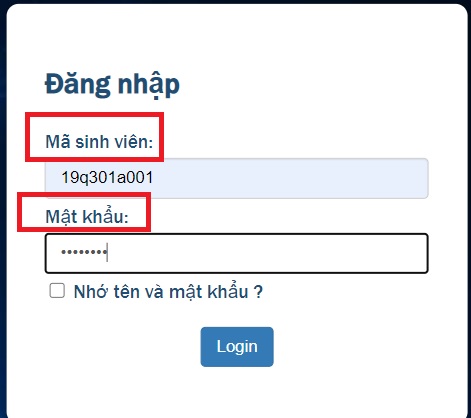 Giao diện khi đăng nhập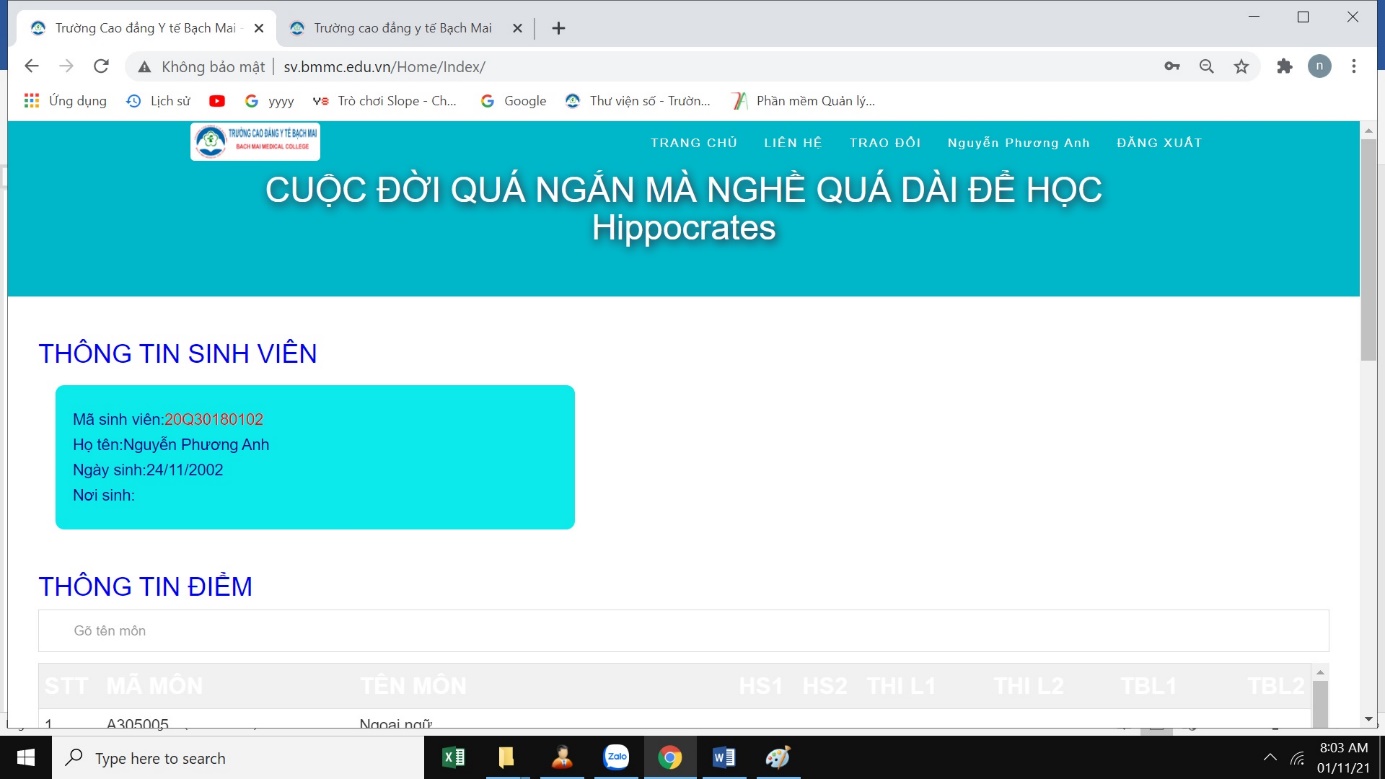 Đổi mật khẩuKích chuột vào tên tại menu đỉnh/ Điền mật khẩu cũ (Mật khẩu vừa đăng nhập)/ Điền mật khẩu mới (tối thiểu 6 ký tự)/ Thay đổi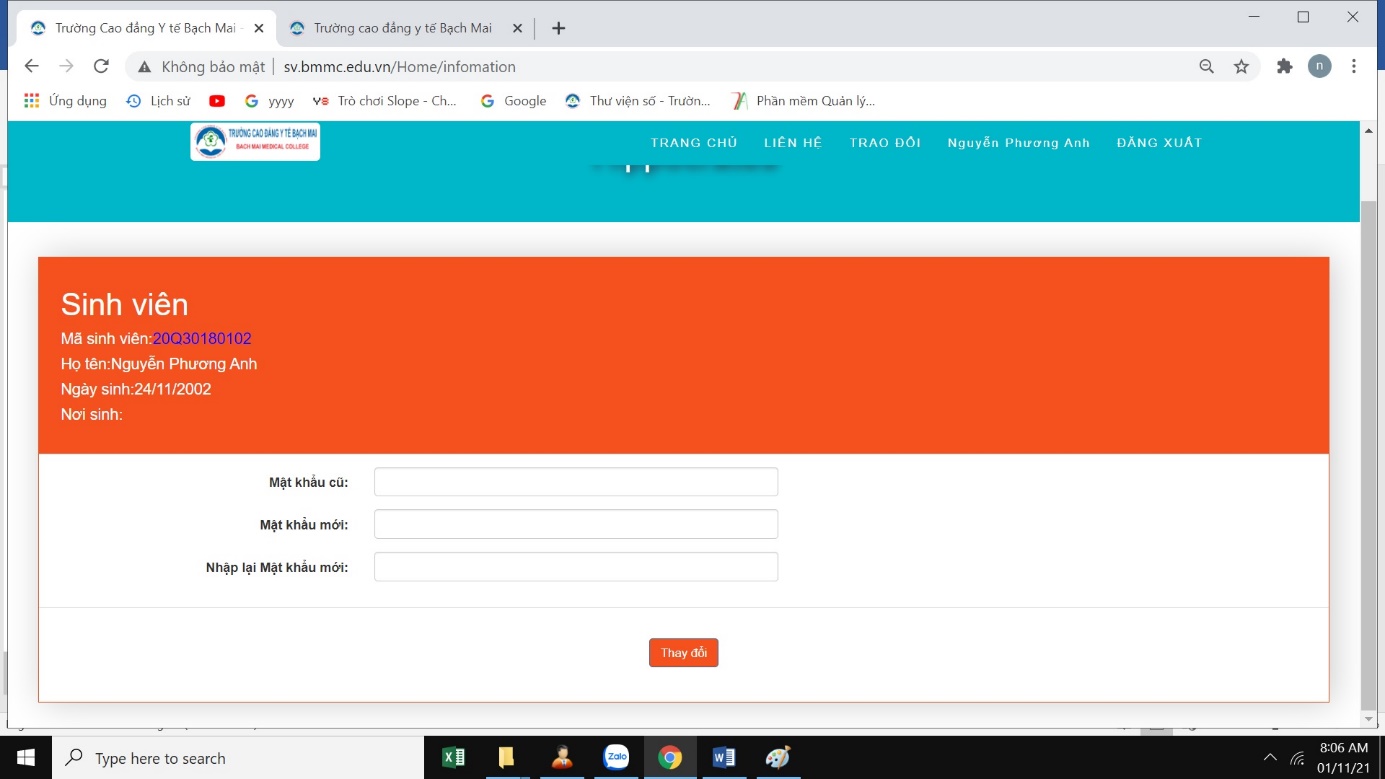 Theo dõi thông tin điểm, số ngày nghỉ của từng mônThông tin điểm hệ số 1, hệ số 2, điểm thi trung bình môn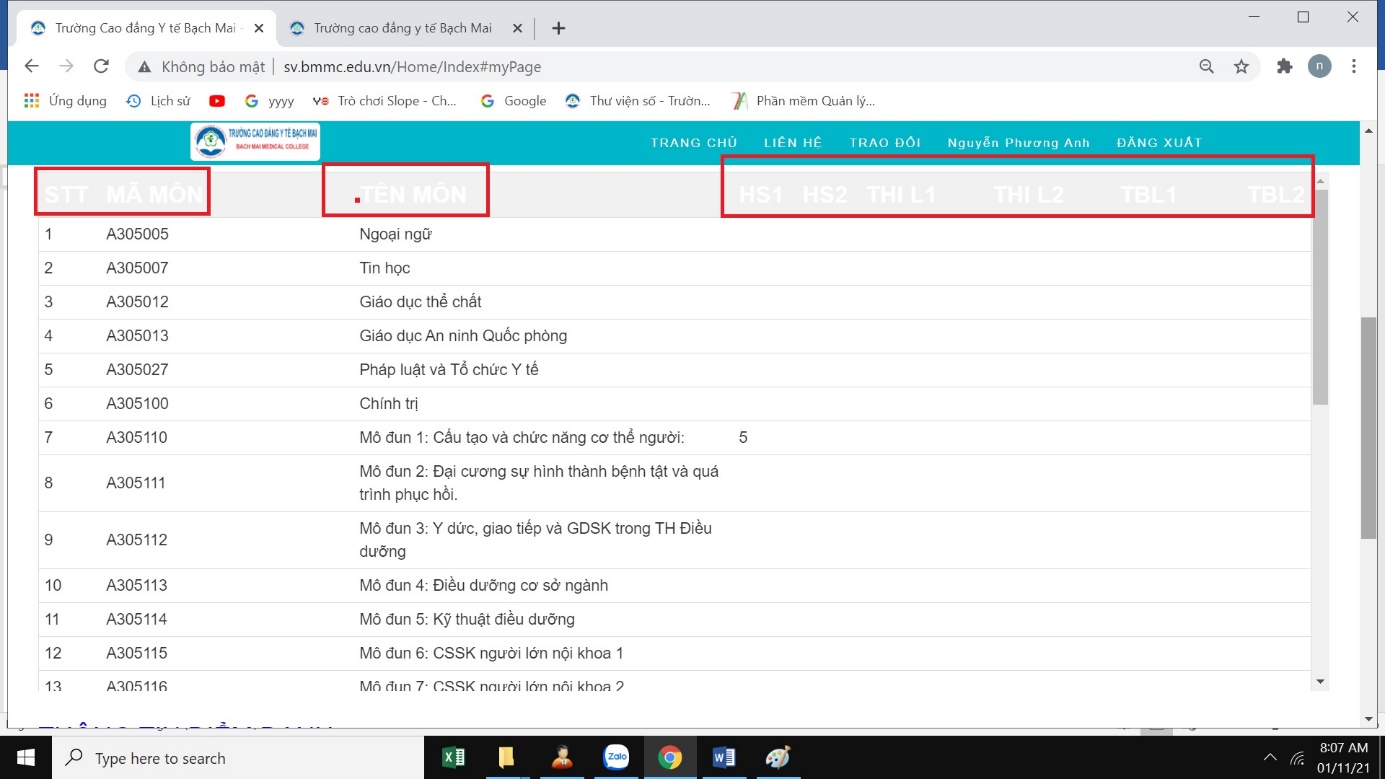 Theo dõi số tiết nghỉ theo môn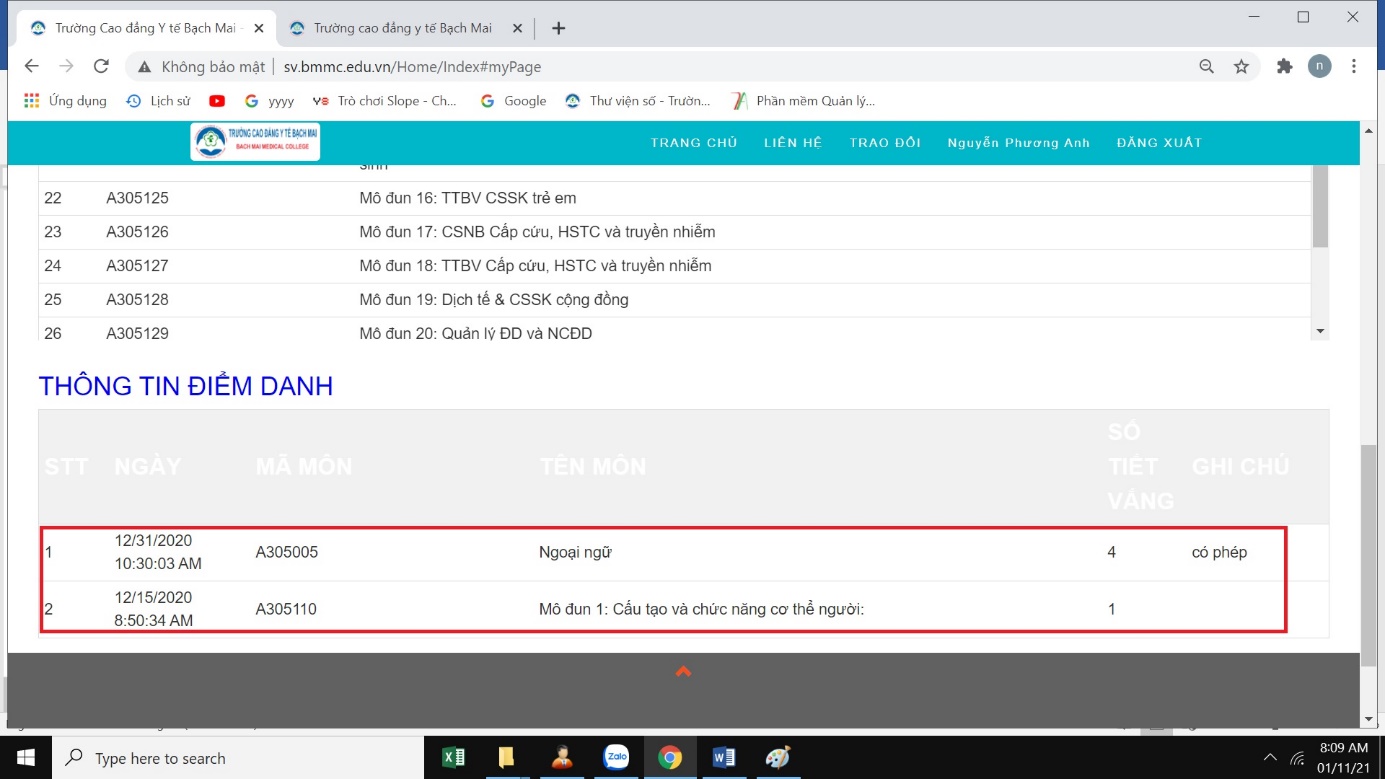 BỆNH VIỆN BẠCH MAI              TRƯỜNG CĐYT BẠCH MAICỘNG HOÀ XÃ HỘI CHỦ NGHĨA VIỆT NAMĐộc lập - Tự do - Hạnh phúc